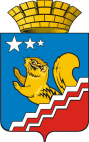 АДМИНИСТРАЦИЯ ВОЛЧАНСКОГО ГОРОДСКОГО ОКРУГАП Р О Т О К О ЛЗаседания Координационной комиссии при главе Волчанского городского округапо реализации, оценке эффективности и контролю за выполнением муниципальных программВолчанского городского округа23.06.2017 г.	        								              №  3Кабинет главы Волчанского городского округаПредседатель –  Вервейн А.В.,  глава Волчанского городского округа.Секретарь – Феттер Е.В., начальник экономического отдела администрации Волчанского городского округаПрисутствовали:Начальник отдела образования ВГО			- Адельфинская О.В.И.о. директора МКУ «УГХ»					- Топчу Т.Н.Начальник  финансового отделаадминистрации ВГО						- Симонова Т.В.Председатель КУИ ВГО					- Фишер Т.Л.Отсутствовали:Заместитель главы администрации ВГОпо социальным вопросам					- Бородулина И.В.О выполнении муниципальных программ Волчанского городского округа за 2016 год (жилищно-коммунальная сфера).(докладчики: Топчу Т.Н., Клементьева Ю.П., Кузьмина О.В., Шепелева Е.Ю.)Выступил:Вервейн А.В.:Топчу Т.Н., Клементьевой Ю.П.Своевременно производить корректировку целевых показателей и финансирования муниципальных программ.Решили:Информацию по реализации муниципальных программ:- Развитие жилищно-коммунального хозяйства и повышение энергетической эффективности в Волчанском городском округе до 2020 года;- Развитие транспорта, дорожного хозяйства и информационных технологий Волчанского городского округа до 2018 года;- Обеспечение доступным жильем молодых семей и малоимущих граждан на территории Волчанского городского округа до 2020 года;- Развитие жилищного хозяйства Волчанского городского округа до 2020 года;- Обеспечение рационального и безопасного природопользования на территории Волчанского городского округа на 2014-2020 годы;- Обеспечение жильем работников бюджетной сферы на территории Волчанского городского округа до 2020 годаза 2016 год принять к сведению.Председатель							                   А.В. ВервейнСекретарь						                                          Е.В. Феттер